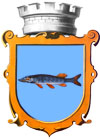 Oznámení o vyhlášení výběrového řízeníStarostka města Rosice vyhlašuje výběrové řízení na místovedoucího úřadu – tajemník/tajemnice Městského úřadu Rosicepracovní poměr na dobu neurčitouPředpoklady pro vznik pracovního poměru a jmenování vedoucím úřadu podle zákona č. 312/2002 Sb., o úřednících územních samosprávných celků a o změně některých zákonů, ve znění pozdějších předpisů: státní občan ČR, příp. cizí státní občan s trvalým pobytem v ČR,fyzická osoba, která dosáhla věku 18 let, je způsobilá k právním úkonům, je bezúhonná,znalost jednacího jazyka,nejméně tříletou praxi jako vedoucí zaměstnanec, nebo při výkonu správních činností v pracovním poměru k územnímu samosprávnému celku nebo při výkonu státní správy v pracovním nebo služebním poměru ke státu, nebo ve funkci člena zastupitelstva územního samosprávného celku dlouhodobě uvolněného pro výkon této funkce.Další požadavky:vysokoškolské vzdělání znalosti zákona č. 128/2000 Sb., o obcích, zákona č. 500/2004 Sb., správní řád, zákoníku práce, všech ve znění pozdějších předpisů a dalších pracovně právních předpisů,schopnost řídit, motivovat, delegovat a rozhodovat pod tlakem, formovat pracovní tým,schopnost koncepční práce, výborné komunikační schopnosti, výborné organizační schopnosti,schopnost vysokého pracovního nasazení, časová flexibilita,výborná znalost práce na PC,ochota dále se vzdělávat.Přihlášku s požadovanými doklady zašlete na adresu Město Rosice, Palackého nám. 13, 665 01 Rosice nebo předejte na podatelně Městského úřadu Rosice, Žerotínovo nám. 1 tak, aby ji vyhlašovatel obdržel nejpozději do 08. 03. 2019. Zásilku označte na obálce heslem „NEOTEVÍRAT – výběrové řízení na tajemníka“. O termínu ústního pohovoru a přesném času budete informováni prostřednictvím e-mailu.Kontaktní pracovník: Martin Růžička, DiS., personalista MěÚ, tel. 546 492 106. Termín nástupu: co nejdříve – dle dohody.Platové podmínky: se řídí zákonem č. 262/2006 Sb., zákoník práce, ve znění pozdějších předpisů a nařízením vlády č. 341/2017 Sb., o platových poměrech zaměstnanců ve veřejných službách a správě – platová třída 12. Náplň práce: kompletní zajišťování chodu městského úřadu obce s rozšířenou působností, plnění úkolů tajemníka obecního úřadu dle zákona č. 128/2000 Sb., o obcích, ve znění pozdějších předpisů, plnění úkolů dle organizačního řádu Městského úřadu Rosice.Náležitosti přihlášky: jméno, příjmení, titul, datum a místo narození, státní příslušnost, místo trvalého pobytu uchazeče, číslo občanského průkazu nebo dokladu o povolení k pobytu, jde-li o cizího státního občana, telefon, e-mail, datum a podpis uchazeče.K přihlášce připojte:  strukturovaný životopis,originál výpisu z evidence rejstříku trestů ne starší než 3 měsíce, u cizích státních příslušníků též obdobný doklad osvědčující bezúhonnost vydaný domovským státem; pokud takový doklad domovský stát nevydává, doloží se bezúhonnost čestným prohlášením,originál ověřené kopie dokladu o nejvyšším dosaženém vzdělání,osvědčení podle § 4 odst. 1 (nebo čestné prohlášení o jeho vyžádání) a čestné prohlášení podle § 4 odst. 3 ve smyslu zákona č. 451/1991 Sb., kterým se stanoví některé další předpoklady pro výkon některých funkcí, v platném znění (nevztahuje se na občany narozené po 01.12.1971),motivační dopis (max. jedna strana A4).Přihlášky zasílejte se všemi požadovanými náležitostmi a přílohami, bez nich není Vaše přihláška úplná a nemůže být zahrnuta mezi přihlášky dalších uchazečů o nabízené funkční místo.Vyhlašovatel si vyhrazuje právo zrušit toto výběrové řízení kdykoliv v jeho průběhu.Upozornění pro uchazeče: uchazeči, kteří budou výběrovou komisí na základě vyhodnocení došlých přihlášek zařazeni do druhého kola výběrového řízení (ústní pohovor), budou k ústnímu pohovoru pozvání prostřednictvím e-mailu uvedeného v přihlášce.V Rosicích dne 1. února 2019	Mgr. Andrea Trojanová, v.r.	 starostka města